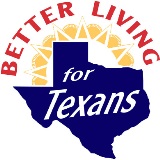 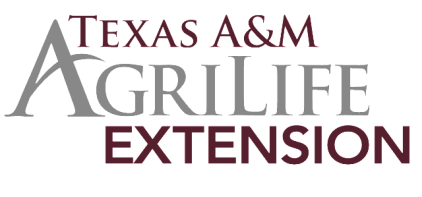 Página 2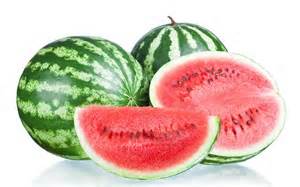 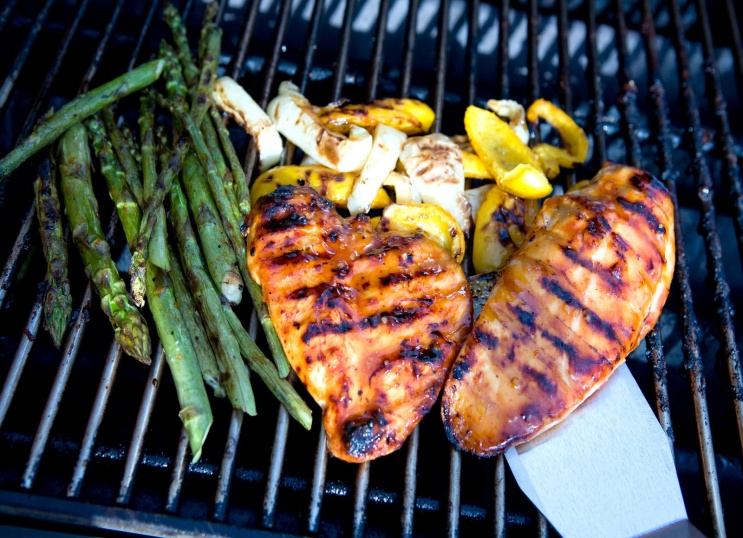 Eventos localesPágina 3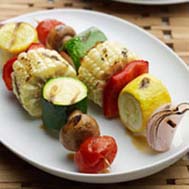 